27th February 2023To: All Members of Hemington, Hardington & Foxcote Parish CouncilDear CouncillorYou are summoned to a full council meeting of the Hemington, Hardington & Foxcote Parish Council on Wednesday 8th March 2023.  The meeting will be held at Faulkland Village HallThe meeting will consider the items set out below.J A GregoryJennifer GregoryParish ClerkA G E N D AApologies for absence and to consider reasons given1.1 	Council to receive apologies for absence and, if appropriate, to resolve to approve the reasons given.Declarations of Interest and Dispensations2.1 	Members to declare any interest they may have in agenda items in accordance with the Council’s Code of Conduct.2.2	To receive written requests for dispensation for disclosable pecuniary interests.2.3	To grant any dispensation as appropriate.Minutes of the previous meeting held3.1	To confirm and sign as a correct record the minutes of the meeting held on 8th February 2023Reports4.1	To receive the Count/District Councillor’s Report4.2	To receive the Chairman’s reportPlanning Applications for consideration5.1 	Planning Matters for discussion:Play Area6.1	Grant success for play-parkFinances7.1	To receive finance schedule for the month.  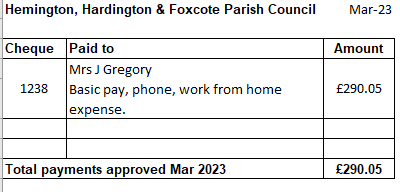 7.2 	Balance on Accounts as at 31.01.23 £18589.00  no statement received for February as yet.  7.3	Auditor for financial year end.	8.	Traffic/Highways/Other8.1	Collation of Highways information for Cllr P Ham	9.	Correspondence9.1	Acknowledgement of Post Office Closure from 1st April 20239.2	Advise of provisions made for litter pickAny Other businessClerk Annual Leave June 30th returning to work 9th July Date of Next Meeting12th April  2023 7.30pm at Faulkland Village Hall